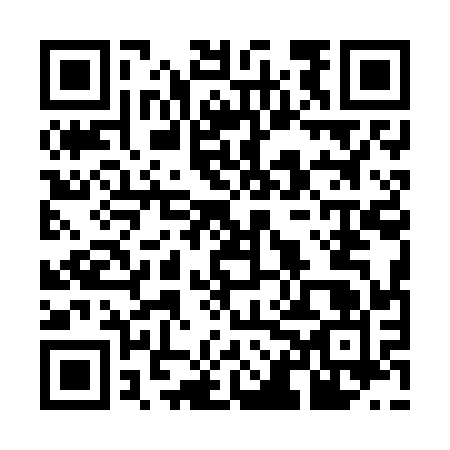 Ramadan times for Berne, Bern, SwitzerlandMon 11 Mar 2024 - Wed 10 Apr 2024High Latitude Method: Angle Based RulePrayer Calculation Method: Muslim World LeagueAsar Calculation Method: HanafiPrayer times provided by https://www.salahtimes.comDateDayFajrSuhurSunriseDhuhrAsrIftarMaghribIsha11Mon5:095:096:5012:404:406:316:318:0612Tue5:075:076:4812:404:416:326:328:0813Wed5:055:056:4612:404:426:346:348:0914Thu5:035:036:4412:394:436:356:358:1115Fri5:015:016:4212:394:456:366:368:1216Sat4:584:586:4012:394:466:386:388:1417Sun4:564:566:3912:384:476:396:398:1518Mon4:544:546:3712:384:486:416:418:1719Tue4:524:526:3512:384:496:426:428:1820Wed4:504:506:3312:384:506:436:438:2021Thu4:484:486:3112:374:516:456:458:2222Fri4:454:456:2912:374:526:466:468:2323Sat4:434:436:2712:374:536:486:488:2524Sun4:414:416:2512:364:546:496:498:2625Mon4:394:396:2312:364:556:506:508:2826Tue4:364:366:2112:364:576:526:528:3027Wed4:344:346:1912:354:586:536:538:3128Thu4:324:326:1712:354:596:546:548:3329Fri4:304:306:1512:355:006:566:568:3530Sat4:274:276:1312:355:016:576:578:3631Sun5:255:257:111:346:027:597:599:381Mon5:235:237:091:346:038:008:009:402Tue5:205:207:071:346:048:018:019:423Wed5:185:187:051:336:058:038:039:434Thu5:155:157:031:336:068:048:049:455Fri5:135:137:011:336:078:058:059:476Sat5:115:116:591:326:078:078:079:497Sun5:085:086:571:326:088:088:089:508Mon5:065:066:551:326:098:108:109:529Tue5:045:046:531:326:108:118:119:5410Wed5:015:016:511:316:118:128:129:56